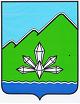 АДМИНИСТРАЦИЯ ДАЛЬНЕГОРСКОГО ГОРОДСКОГО ОКРУГА                 ПРИМОРСКОГО КРАЯПОСТАНОВЛЕНИЕ____________________                    г. Дальнегорск                                  № ________Об утверждении Порядка использования населением объектов спорта, находящихся в муниципальной собственности Дальнегорского городского округа, в том числе спортивной инфраструктуры образовательных организаций во внеучебное времяВ целях реализации части 5 подпункта «а» пункта 2 Перечня поручений Президента Российской Федерации от 22 ноября 2019 года № Пр-2397, на основании приказа Министерства физической культуры и спорта Приморского края от 13 августа 2020 года № 304 «О Типовом порядке использования населением объектов спорта, находящихся в муниципальной собственности», руководствуясь Уставом Дальнегорского городского округа, администрация Дальнегорского городского округаПОСТАНОВЛЯЕТ:Утвердить прилагаемый Порядок использования населением объектов спорта, находящихся в муниципальной собственности Дальнегорского городского округа, в том числе спортивной инфраструктуры образовательных организаций во внеучебное время.Опубликовать настоящее постановление в газете «Трудовое слово» и разместить на официальном сайте Дальнегорского городского округа.Контроль за исполнением настоящего постановления возложить на заместителя главы администрации Дальнегорского городского округа                 О.А. Наумову.Глава Дальнегорского городского округа								       А.М. Теребилов